Notes: Waves Basics  Instructions Screencast		A __wave__ is a __disturbance__ that carries __energy__ from one place to another.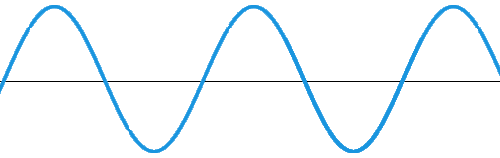 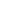 If you take high school physics in the future, you’ll learn all about this stuff ↓↓↓↓ I’m putting it here in case you’re interested.  Stuff in yellow is what you need to learn for this year.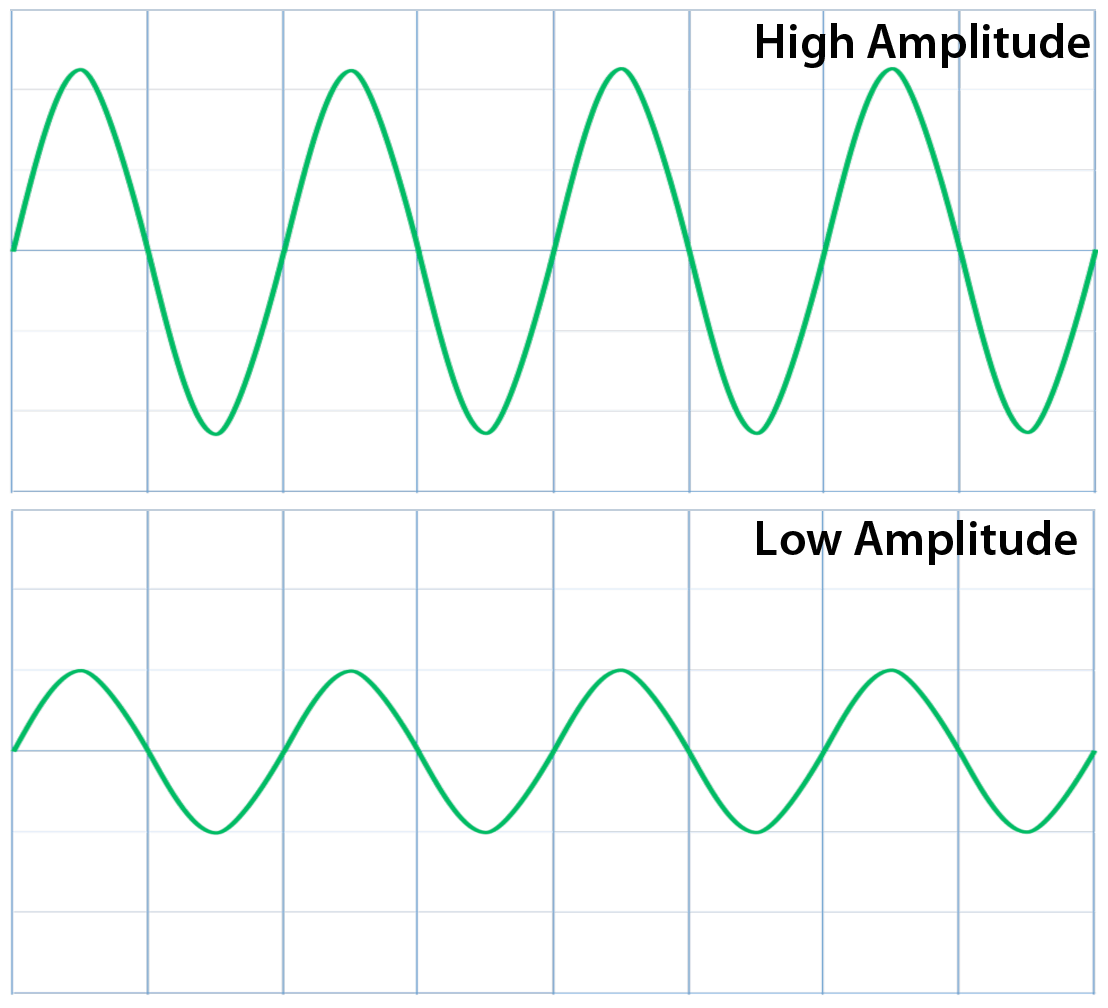 Energy in Waves		1.  The amount of energy in waves is directly__proportional__ to the __amplitude__.__The higher__ the amplitude, the __higher__ the energy.	__The lower__ the amplitude, the __lower__ the energy.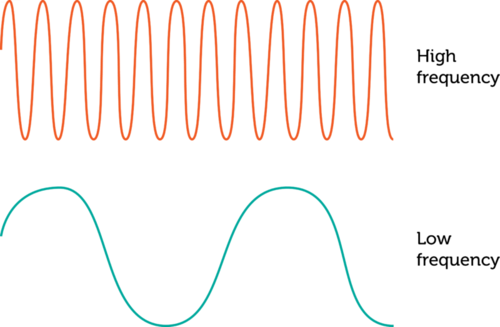 2.  The amount of energy in waves is directly__proportional__ to the __frequency__.	__The higher__ the frequency, the __higher__ the energy.	__The lower____ the frequency, the __lower__ the energy. PRACTICE QUESTIONS!    Analyze the image below and answer the following questions.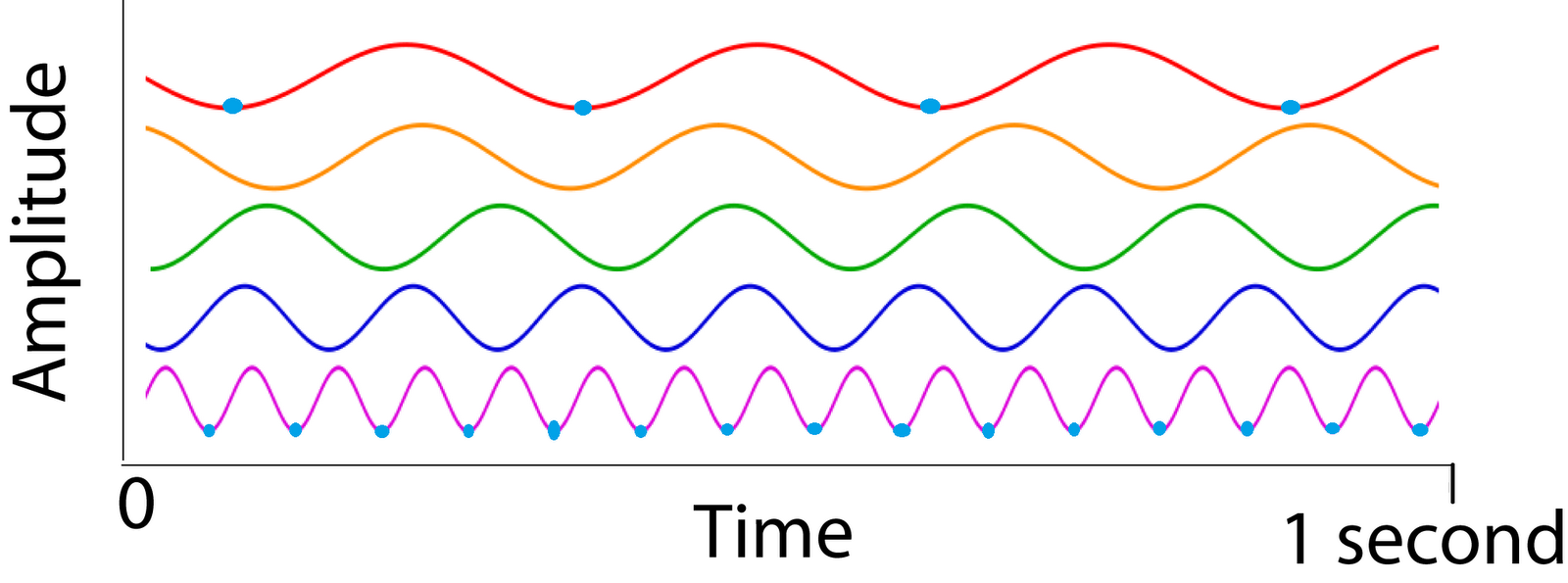 Which wave has the longest wavelength?  The shortest wavelength?The red has the longest, the purple has the shortest.Describe what the wave with the longest wavelength looks like compared to the wave with the shortest wavelength.It looks like it has less energy and it is slower.What is the frequency for each wave? (Simplest way: Count the crests, divide by the time)Wave A: f = 3/1s = 3 HzWave B: f = 4 HzWave C: f = 5 HzWave D: f  = 7 HzWave E: f  = 14 HzWhich wave has the highest frequency?  The lowest frequency?Wave e has the highest, a has the lowest.Describe what the wave with the highest frequency looks like compared to the wave with the lowest frequency.It looks like it has much more energy and it is faster.Which wave has the MOST energy?  The LEAST energy?  How do you know this?Wave e has the most, a has the least. I know this because waves with higher frequency have a higher energy.end!Directions:  Watch the video to complete the notes with your teacher, then answer the practice questions.KEY:🙂(smiley face) __crest__: the __highest__ point in the wave💜 __through__: the __lowest__ point in the wave __amplitude__ : the distance or __height__ of the wave from __resting position__ position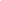 __wavelength__ : the __distance__ between two __crests__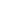 TermSymbolDefinitionEquationUnitsFrequencyfThe number of crests (or complete cycles) that pass a certain point in a given amount of time, usually in one secondNumber of Crests/TimeORSpeed of Wave/WavelengthHertz (Hz)One wave per second.WavelengthλThe length from one crest to the next crestSpeed of Wave/FrequencyMeter (m)Speed of WavevThe distance traveled by a wave in a given amount of timeFrequency X WavelengthMeters/Second (m/s)